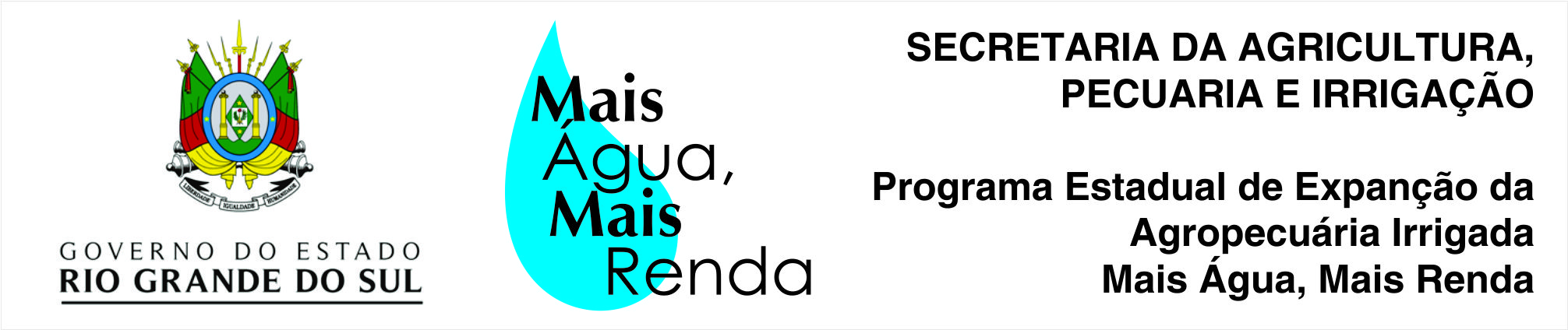 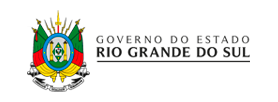 PROGRAMA ESTADUAL DE EXPANSÃO DA AGROPECUÁRIA IRRIGADA“MAIS ÁGUA MAIS RENDA”FORMULÁRIO DE ADESÃO PARA CADASTRO Nome do Produtor: _________________________________________________CPF:______________________         Endereço: Fone: (___)  ____________________________Município do empreendimento: _______________________________________________________Venho, por meio deste, solicitar adesão ao Programa Estadual de Expansão da Agropecuária Irrigada – Mais Água, Mais Renda, comprometendo-me a observar todos os procedimentos e condicionantes previstos do Programa, dispostos na Lei Nº. 14.244 de 27 de maio de 2013, Lei Nº. 14.997 de 05 de maio de 2017 e na Licença de Operação – LO Nº 2014/2016-DL.INFORMAÇÕES PRELIMINARES DO PROJETO ( reservatórios até 10 ha e área irrigada até 100 ha)Cultura irrigada:_____________ Área (ha):______ Produtividade atual (kg/ha):______Esperada (kg/ha): ________FINANCIAMENTO BANCÁRIO: 		(    ) SIM		 (    ) NÃOBanco:___________________Agência:______________ Município:______________________________Contato:_________________________ Fone:______________________ Email: ____________________Linha de Financiamento:PRONAF (   )     PRONAMP (    )    MODERINFRA (    )      Outras (   )____________RESPONSÁVEL TÉCNICO (RT)Nome: __________________________________________________ CREA N°: __________Telefone contato: (___) _______________E-mail: _______________________________________________, ____ de _____________ de 20___ ________________________________		________________________________                               Assinatura do Produtor                                                                            Assinatura do Técnico(    )Construção de açudeÁrea alagada: ___________ haÁrea alagada: ___________ ha(    )Ampliação de açude Área já alagada:____ ha; a ser ampliada: ____ha; total: ____haÁrea já alagada:____ ha; a ser ampliada: ____ha; total: ____ha(    )Regularização de açudeÁrea alagada: ___________ haÁrea alagada: ___________ ha(    )Captação direta (Rio, Arroio, Sanga, lago)Nome: ___________________________________________Nome: ___________________________________________(    )Implantação de sistema de irrigaçãoTipo:Área irrigada: _________ ha(    )Ampliação de sistemas de irrigaçãoTipo:Área irrigada: _________ ha